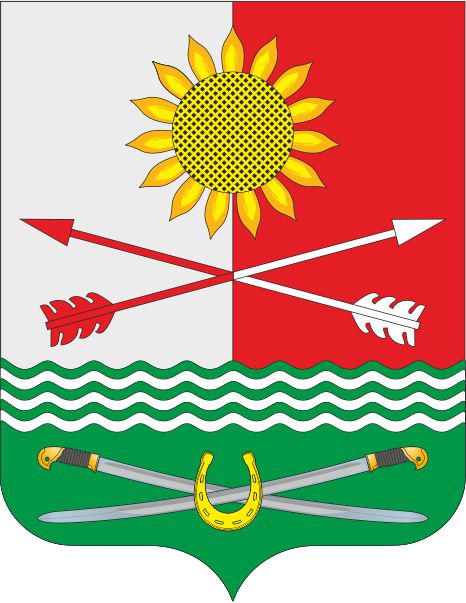 РОССИЙСКАЯ ФЕДЕРАЦИЯРОСТОВСКАЯ ОБЛАСТЬРОДИОНОВО-НЕСВЕТАЙСКИЙ РАЙОНМУНИЦИПАЛЬНОЕ ОБРАЗОВАНИЕ«БАРИЛО-КРЕПИНСКОЕ СЕЛЬСКОЕ ПОСЕЛЕНИЕ»АДМИНИСТРАЦИЯ БАРИЛО-КРЕПИНСКОГО СЕЛЬСКОГО ПОСЕЛЕНИЯПОСТАНОВЛЕНИЕ28 июня 2023 г.                    №74          сл. Барило-КрепинскаяО создании комиссии по маневренному жилищному фонду муниципального образования «Барило-Крепинское сельское поселение»В соответствии с Жилищным кодексом Российской Федерации, Федеральным законом Российской Федерации от 06.10.2003 № 131-ФЗ «Об общих принципах организации местного самоуправления в Российской Федерации», Федеральным законом Российской Федерации от 21.12.1994 № 68-ФЗ «О защите населения и территории от чрезвычайных ситуаций природного и техногенного характера», Областным законом Ростовской области от 28.12.2005 № 436-ЗС «О местном самоуправлении в Ростовской области», решением Собрания депутатов Барило-Крепинского сельского поселения от 23.03.2023г. № 61 «О создании и утверждении порядка формирования и использования маневренного жилищного фонда муниципального образования «Барило-Крепинское сельское поселение»,  руководствуясь Уставом муниципального образования «Барило-Крепинское сельское поселение», Администрации Барило-Крепинского сельского поселенияПОСТАНОВЛЯЕТ:Создать комиссию по маневренному жилищному фонду муниципального образования «Барило-Крепинское сельское поселение» в следующем составе:Председатель комиссии:Букуров Александр Владимирович – глава Администрации Барило-Крепинского сельского поселения	Члены комиссии:Гоголь Иван Вячеславович – заместитель главы Администрации Барило-Крепинского сельского поселения – заведующий сектора экономики и финансов;Гоголь Татьяна Владимировна - ведущий специалист по земельным и имущественных отношениям;Гавриленко Наталья Сергеевна – ведущий специалист по правовой и кадровой работе, делопроизводству;Сеймовская Елена Анатольевна – ведущий специалист по культуре, молодежной работе и социальным вопросам.      2. Контроль за исполнением настоящего постановления возложить на заместителя главы Администрации Барило-Крепинского сельского поселения – заведующего сектором экономики и финансов Гоголя И.В.   Глава АдминистрацииБарило-Крепинского сельского поселения			 А.В. Букуров